Publicado en Madrid el 06/10/2022 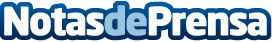 WalinkPitas lanza la nueva colección otoño/inviernoLa nueva colección de la marca urbana de zapatillas está formada por 5 familias: WP150, la Med, Classic, Rub y CombatDatos de contacto:Clara Salazar619551429Nota de prensa publicada en: https://www.notasdeprensa.es/walinkpitas-lanza-la-nueva-coleccion Categorias: Nacional Moda Sociedad Consumo http://www.notasdeprensa.es